A SOCIETY FOR ENDOCRINOLOGY SPONSORED REGIONAL CLINICAL CASES MEETING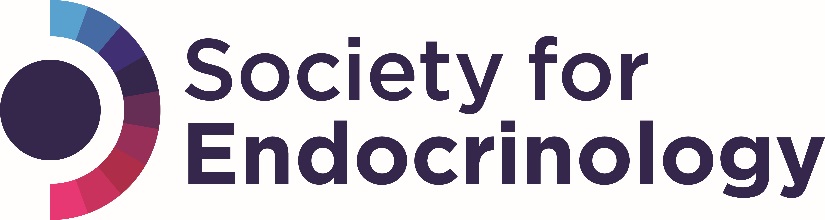 http://www.endocrinology.org/PITUITARY MASTERCLASS 26th September 2016Venue: Charing Cross Hospital, London.REGISTERED FOR 6 EXTERNAL CPD CREDITS (ROYAL COLLEGE OF PHYSICIANS)08.30 - 09.00	Registration.09.00 - 9.15	Welcome.Dr Niamh Martin SESSION 1 Chairs: Dr Rajee Baburaj and Dr Emma Hatfield09.15 - 09.35	Assessment of HPA axis function – time to challenge our cut-offs?Prof Tricia Tan (Imperial College London)09:35 - 10:00 	Glucocorticoid replacement in pituitary disease – are we getting this right?Prof Karim Meeran (Imperial College, London).10:00-10:15 	Case presentation. A challenging case of a woman with a suprasellar germ cell tumour and diabetes insipidus. M. Sutton-Smith, WM Kong. Northwick Park and Central Middlesex Hospitals10:15 – 10:30	Case presentation:  Presentation, natural history and management of pituitary LCH. I Malik, PV Carroll. Guy’s and St Thomas’s Foundation Trust. 10:30 – 10:45	Case presentation. Challenges and uncertainties in the management of IgG4-related disease. S.Hameed, K. Meeran, C.Pusey, A.Mehta, B. Jones, G.Rose, D.Bansi and F.Wernig, Imperial College Healthcare NHS Trust and Moorfields Eye Hospital, London. .10.45 – 11.15	BREAK.SESSION 2 Chairs: Mr Ramesh Nair and Prof Karim Meeran11:15 – 11:35	Interactive case presentation Dr Amir Sam (Imperial College, London).11.35 – 12.00	Valvulopathy and dopamine agonists: an update.Prof Will Drake (Queen Mary University of London). 12.00 – 12.15	Case presentation. A difficult case of macroprolactinoma. Plichta P, Randall JJames Paget University Hospital NHS Foundation Hospital, Great Yarmouth, Norfolk.12.15 – 12.30	Case presentation. Cushing’s disease due to atypical adenoma – pre-operative and post-operative challenges. Paraskevi X, Whitelaw B, Taylor D, Hampton T, Taylor B, King A, Thomas NWM, Gilbert J. King’s College Hospital NHS Foundation Trust, London12.30 -	13.30	LUNCH.13.30 – 13.40	LAPPS. Joy GinnSESSION 3	Chairs: Prof Will Drake and Dr Ben Whitelaw 13.40 – 14.30	Debate: This house believes that growth hormone replacement in growth hormone deficient adults is a waste of time and money.For the motion: Prof Maralyn Druce (Queen Mary University of London).Against the motion: Dr Niamh Martin (Imperial College London)14.30 – 14.45	Case presentation Nelson syndrome three years after bilateral adrenalectomy for Cushing’s disease. L Thurston, A Clifton, P le Roux, A Martin, and D A Rodin. St Helier Hospital, Carshalton and St George’s Hospital, London14.45 – 15.00	Case presentation. Prolactinoma or Clival Chondroma: That is the question? Adnan Agha, N. Karavitaki. University Hospital Birmingham15.00 – 15.25 	Mortality in patients with non-functioning pituitary adenomas. Dr Niki Karavitaki (University of Birmingham).BREAKSESSION 4	Chairs: Mr Nigel Mendoza and Dr Paul Carroll15.45 - 16.10	Pituitary Surgery - It's Not Rocket Science!Mr Saurabh Sinha (Sheffield Teaching Hospitals NHS Foundation Trust)16.10 – 16:25 	Case presentation. What is the best approach to recurrent Rathke’s Cleft Cyst tumours? R.Kehinde, NM Martin, N Mendoza, A Mehta, B Jones, P Lewis, K Meeran, E Hatfield, R Nair. Imperial College Healthcare NHS Trust.16.25 – 16:45 	Case presentation Paediatric pituitary apoplexy. E. Culpin, P. Dimitri, S. Sinha. Sheffield Children's Hospital, Neurosurgery, Sheffield, United Kingdom.16.45		CLOSING REMARKS AND FEEDBACK